                              Муниципальное автономное общеобразовательное учреждение«Кожевниковская средняя общеобразовательная школа №1»РАБОЧАЯ ПРОГРАММАна 2019-2020 учебный годпо внеурочной деятельности по курсу «Смысловое чтение»Уровень общего образования:6б  класс Количество часов - 34Срок реализации-1 год			     Учитель Морозова Е.И.Категория __________________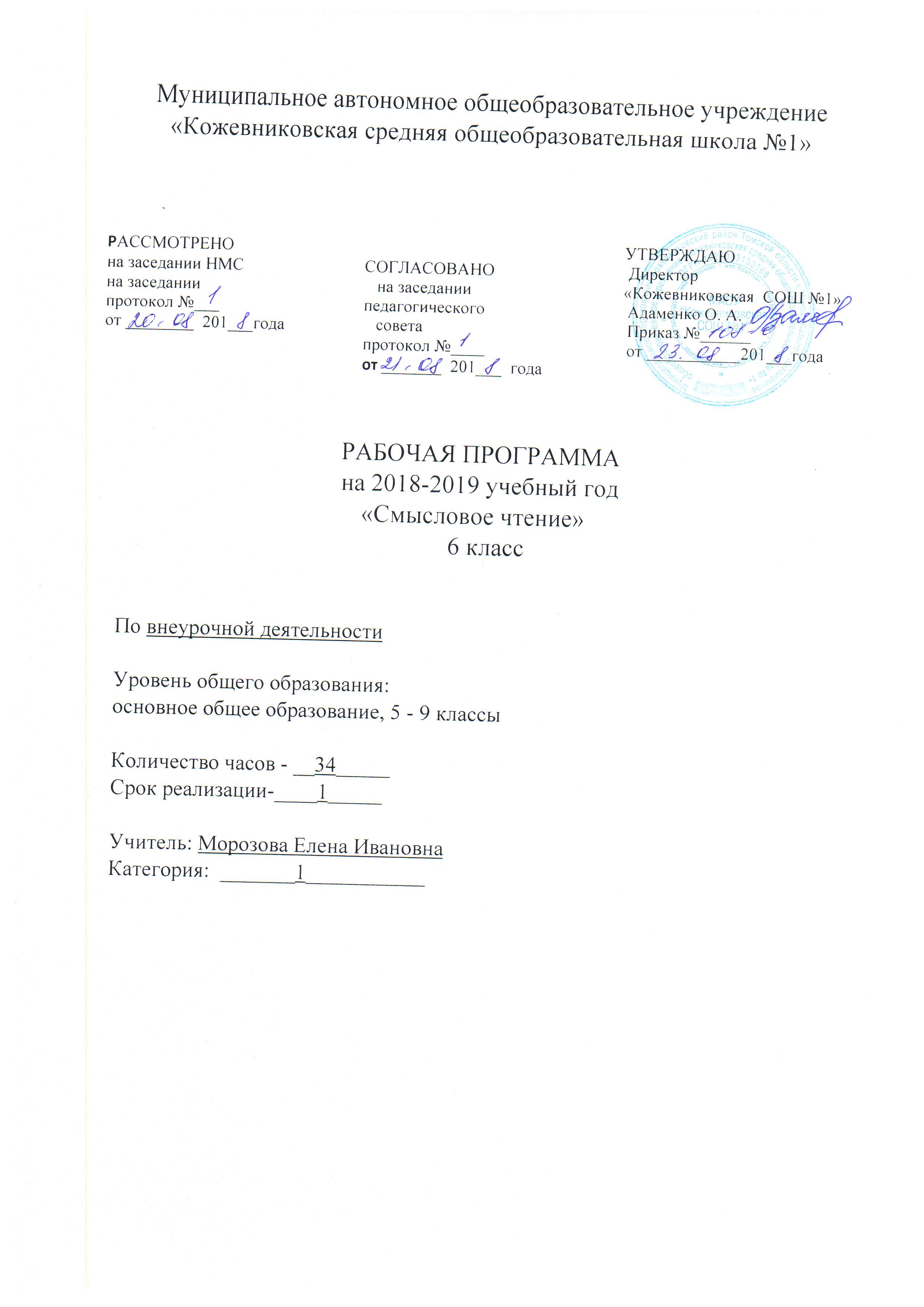 Результаты освоения программы «Смысловое чтение»Личностные, метапредметные и предметные результатыОбучающийся научится:— ориентироваться в содержании текста и понимать его целостный смысл:— определять главную тему, общую цель или назначение текста;— выбирать из текста или придумать заголовок, соответствующий содержанию и общему смыслу текста;— формулировать тезис, выражающий общий смысл текста;— предвосхищать содержание предметного плана текста по заголовку и с опорой на предыдущий опыт;— объяснять порядок частей/инструкций, содержащихся в тексте;— сопоставлять основные текстовые и внетекстовые компоненты: обнаруживать соответствие между частью текста и его общей идеей, сформулированной вопросом, объяснять назначение карты, рисунка, пояснять части графика или таблицы и т. д.;—находить в тексте требуемую информацию (пробегать текст глазами, определять его основные элементы, сопоставлять формы выражения информации в запросе и в самом тексте, устанавливать, являются ли они тождественными или синонимическими, находить необходимую единицу информации в тексте);—решать учебно-познавательные и учебно-практические задачи, требующие полного и критического понимания текста:— определять назначение разных видов текстов;— ставить перед собой цель чтения, направляя внимание на полезную в данный момент информацию;— различать темы и подтемы специального текста;— выделять не только главную, но и избыточную информацию;— прогнозировать последовательность изложения идей текста;— сопоставлять разные точки зрения и разные источники информации по заданной теме;— выполнять смысловое свѐртывание выделенных фактов и мыслей;—формировать на основе текста систему аргументов (доводов) для обоснования определѐнной позиции;— понимать душевное состояние персонажей текста, сопереживать им.Обучающийся получит возможность научиться:— анализировать изменения своего эмоционального состояния в процессе чтения, получения и переработки полученной информации и еѐ осмысления.Работа с текстом: преобразование и интерпретация информацииОбучающийся научится:—структурировать текст, используя нумерацию страниц, списки, ссылки, оглавление; проводить проверку правописания; использовать втексте таблицы, изображения;• интерпретировать текст:— сравнивать и противопоставлять заключѐнную в тексте информацию разного характера;— обнаруживать в тексте доводы в подтверждение выдвинутых тезисов;— делать выводы из сформулированных посылок;— выводить заключение о намерении автора или главной мысли текста.Обучающийся получит возможность научиться:• выявлять имплицитную информацию текста на основе сопоставления иллюстративного материала с информацией текста, анализа подтекста (использованных языковых средств и структуры текста).Работа с текстом: оценка информацииОбучающийся научится:• откликаться на содержание текста:— связывать информацию, обнаруженную в тексте, со знаниями из других источников;— оценивать утверждения, сделанные в тексте, исходя из своих представлений о мире;— находить доводы в защиту своей точки зрения;• откликаться на форму текста: оценивать не только содержание текста, но и его форму, а в целом – мастерство его исполнения;• на основе имеющихся знаний, жизненного опыта подвергать сомнению достоверность имеющейся информации, обнаруживать недостоверность получаемой информации, пробелы в информации и находить пути восполнения этих пробелов;• в процессе работы с одним или несколькими источниками выявлять содержащуюся в них противоречивую, конфликтную информацию;• использовать полученный опыт восприятия информационных объектов для обогащения чувственного опыта, высказывать оценочные суждения и свою точку зрения о полученном сообщении (прочитанном тексте).Обучающийся получит возможность научиться:• критически относиться к рекламной информации;• находить способы проверки противоречивой информации;•определять достоверную информацию в случае наличия противоречивой или конфликтной ситуации.При формировании речевых умений учащихся используются различные виды упражнений и заданий: написание творческих работ, подготовка докладов, тезисов, составление вопросов для работы с текстом, создание проектов.  Содержание программы «Смысловое чтение» 6 класс. переделатьВводный урок (1 час)«Что» и «зачем» я буду изучать.  Как мы читаем?Методы чтения (2 часа)Основные методы чтения. Пять способов чтения.Практическая работа (3 часа)Читаем текст разными способами.Внимание к слову (2 часа)Знакомство с заголовком. Что такое эпиграф.Практическая работа (2 часа)О тексте (3 час)Что значит прочитать текст? Погружение в текст.Подготовка мини-проектов (3 часа).Создание алгоритмов чтения.Работа с текстомКлючевые слова и смысловые ряды (2 часа).Определение основной мысли текста. Процесс перекодировки текста (2 часа).Практическая работа. Определение темы и идеи текста (2 часа)Диалог с автором. Работа с вопросами (1 час)Составление вопросов к разным видам текста (2 часа)Как читать учебную литературу? (2 часа)Принципы работы с учебной литературой (3 часа)Анализ текстов заданий в учебниках разных дисциплин.  Работа с вопросами (4 ччаса)Тематическое планирование курса «Смысловое чтение» 6 классРАССМОТРЕНО на заседании НМС протокол № 1от 26.08.2019 годаСОГЛАСОВАНОна заседаниипедагогического советапротокол № 1от 18.08.2019 годаУТВЕРЖДАЮ Директор «Кожевниковская СОШ №1 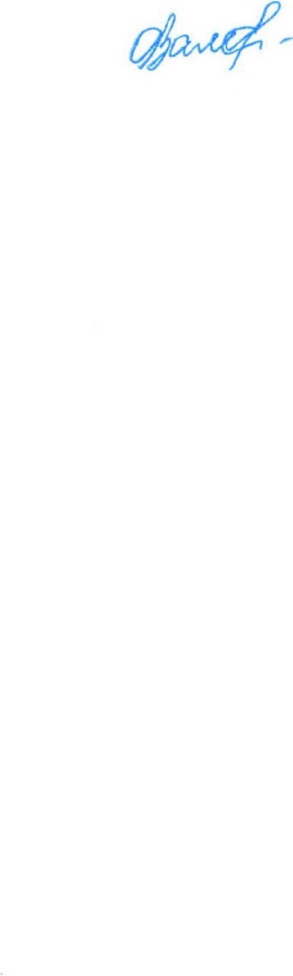 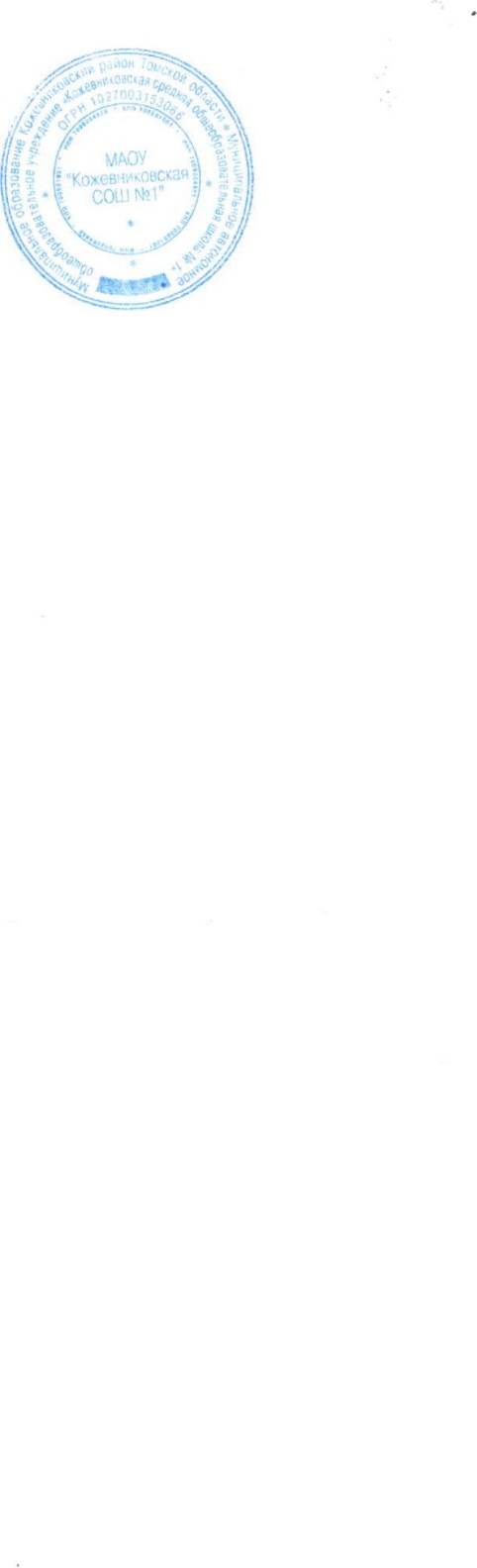 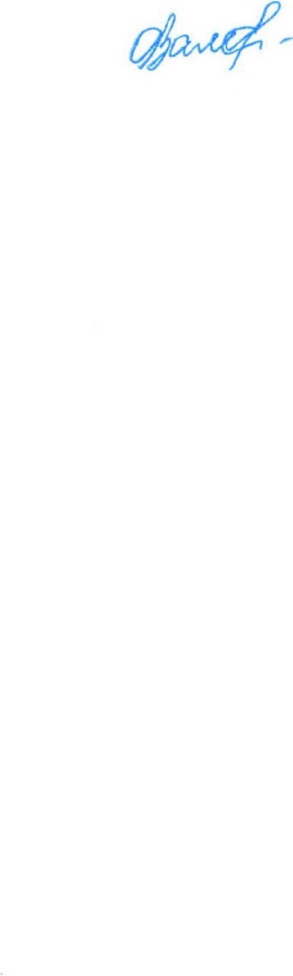 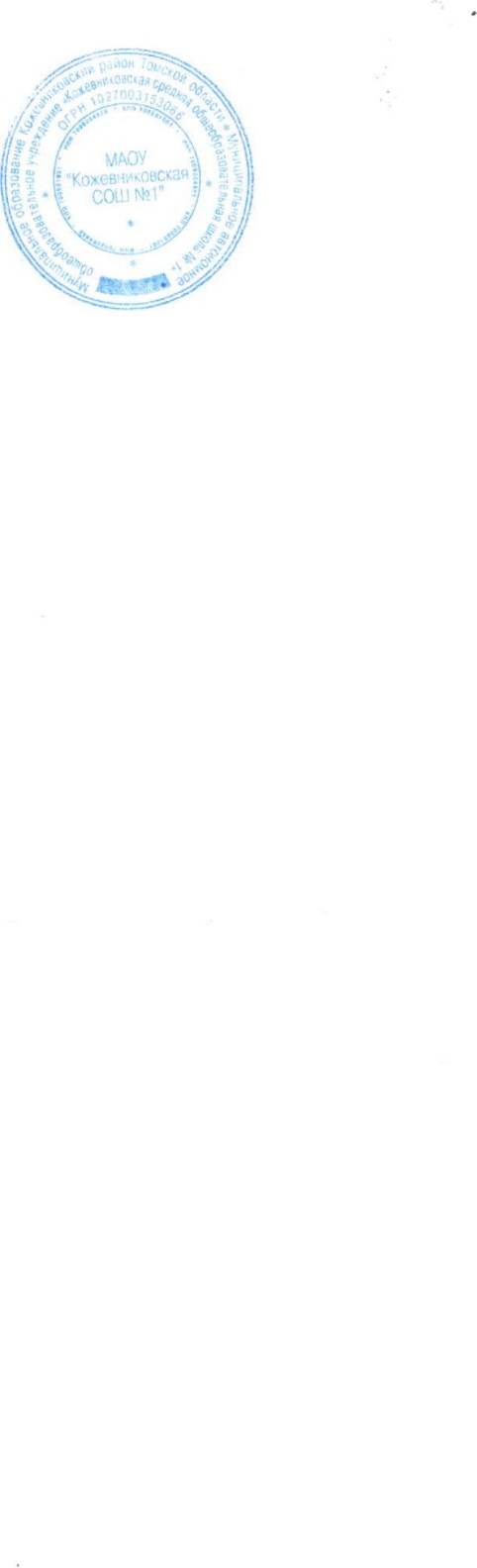 Адаменко О. А. Приказ № 144/3 - Оот 30.08. 2019 года№ урокаТема урокаКоличество часовДата проведения1Определение целей и задач курса. «Что» и «зачем» я буду изучать.  Как мы читаем?2-3Особенности традиционных методов чтения.   Пять способов чтения4-6Практическая работа. Читаем текст разными способами7-8Внимание к слову, слова в контексте, знакомство с заголовком, что такое эпиграф.9-10Практическая работа. На пороге текста.11-13Что значит прочитать текст? Погружение в текст.14-16Подготовка мини-проектов. Создание алгоритмов чтения17-18Ключевые слова и смысловые ряды.19-20Процесс перекодировки текста.Определение основной мысли текста.21-22Практическая работа. Определение темы и идеи текста.23Диалог с автором. Работа с вопросами.24-25Практическая работа. Составление вопросов к разным видам текста.26-27Как читать учебную литературу?28-30Подготовка мини-проектов. Принципы работы с учебной литературой31-34Практическая работа. Анализ текстов заданий в учебниках разных дисциплин.  Работа с вопросами.